Publicado en A Coruña el 04/05/2015 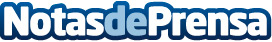 Decoyarte: tienda de bellas artes onlineDecoyarte nace de nuestra pasión por las bellas artes y el deseo de llevar nuestros conocimientos y trabajos a un público más extenso, de una manera rápida, cómoda y económica. En Decoyarte.com ofrecemos a los profesionales y amateurs de las artes, herramientas, productos y materiales de calidad garantizada.Datos de contacto:Luisa VázquezGerente Nota de prensa publicada en: https://www.notasdeprensa.es/decoyarte-tienda-de-bellas-artes-online_1 Categorias: Bricolaje Interiorismo Artes Visuales Entretenimiento http://www.notasdeprensa.es